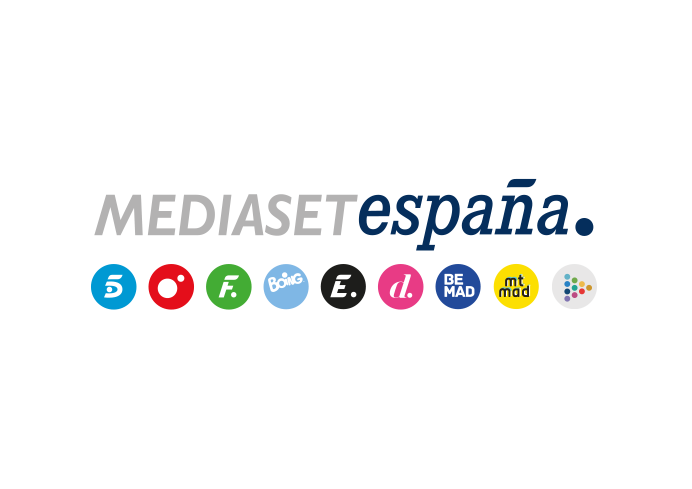 Madrid, 11 de julio de 2023Tierra de acantilados, islas paradisíacas, caballos salvajes y la mejor pulpeira de Galicia: ‘Viajeros Cuatro’ descubre la Ría de VigoLa más grande de las Rías Baixas, cuya bahía inspiró a Julio Verne en ‘Veinte mil leguas de viaje submarino’, además de sus playas kilométricas de arena fina y aguas cristalinas y los grandes atractivos de su gastronomía, centran la atención de la segunda entrega del programa que Cuatro emite este miércoles 12 de julio (22:50h).Tras conocer la pasada semana los secretos de las islas de Fuerteventura y La Gomera en el mejor estreno de las seis temporadas del formato, el equipo de ‘Viajeros Cuatro’, comandado en esta ocasión por el reportero Pablo De Miguel, pone rumbo al norte para adentrarse en la Ría de Vigo en la segunda entrega del programa que Cuatro emite este miércoles 12 de julio (22:50h).Con la ciudad de Vigo como referente y las islas Cíes como su joya más preciada, la más profunda de las Rías Baixas se convierte en un atractivo enclave en el que descubrir castillos medievales, miradores de vértigo e islas paradisíacas, alguna de ellas privada, como la de Toralla, de uso exclusivo para sus residentes.De la mano de la periodista y creadora de contenido María Foscaldo, el centro de Vigo se convierte en el punto de partida de un viaje que comienza en el lugar en el que se originó la ciudad: el Monte de O Castro. La vista panorámica desde esta localización da paso a un recorrido por las estrechas calles que conforman el casco antiguo y la visita a alguno de sus principales monumentos, el popular ‘Sireno’, figura híbrida entre humano y pez, ubicada en la misma plaza en la que cada año se anuncia el ya famoso encendido navideño de la ciudad. La ruta incluye también poder disfrutar de un evento indispensable en todo verano gallego: las noches de verbena. El equipo se desplaza a Redondela para conocer la celebración de la fiesta del choco y asistir a la actuación de una de las orquestas más populares de Galicia, el Combo Dominicano.Su fácil acceso y la tranquilidad de sus aguas convierten a la Ría de Vigo en un lugar perfecto para la navegación. En compañía de la cantante Rebeca Rods, ‘Viajeros Cuatro’ recorre la ría en velero hasta llegar a la playa de Barra, un largo arenal protegido por el Cabo Home, enclave desde el que es posible disfrutar de unas espectaculares vistas sobre las islas Cíes.Junto a Gony Zubizarreta, campeón del mundo de surf, el programa se adentra en la isla de Toralla, que entre sus particularidades destaca por ser la única privada de la ría y lugar de residencia exclusivo de políticos, empresarios y deportistas. El tour por el Parque natural marítimo-terrestre de las Islas Atlánticas se completa con la visita a Ons, lugar al que, además de sus frías y cristalinas aguas, ha dado fama el pulpo. Las anfitrionas de este enclave que será recorrido a pie son la empresaria María Jesús Acuña y su madre Palmira, una de las cuatro personas que actualmente viven en la isla y que ha sido reconocida como mejor pulpeira de Galicia.El marisco y el vino blanco, símbolos de la tradición gastronómica gallegaLa gastronomía, uno de los puntos fuertes de la cultura gallega, también centra la atención de ‘Viajeros Cuatro’ en esta entrega con la visita a uno de los viñedos de la zona. En la comarca del Rosal, próxima a Portugal y cuyo vino blanco cuenta con denominación de origen, el equipo sube al Monte de Santa Tecla, donde se ubica uno de los castros más grandes de Galicia. En Tui recorren sus empedradas y empinadas calles hasta la Iglesia de San Telmo y su catedral, que acoge el claustro más antiguo de la comunidad autónoma. Una ruta que finaliza con una degustación de angulas. El recorrido gastronómico continúa de la mano de Alberto González, chef con la estrella Michelin que regenta el restaurante galardonado más barato de España, con quien visitan la calle de las ostras de Vigo y el Mercado del Berbés. Por otro lado, junto a Silvia Superstar, cantante y compositora del grupo The Killer Barbies, conocen los secretos de la cría del mejillón en una batea antes de pasear por Samil, la playa urbana más popular de la ciudad.Por último, junto al joven escritor vigués José Ángel Gómez, autor de 11 libros y conocido en redes sociales como ‘Defreds’, donde cuenta con un millón de seguidores, el programa se traslada a Baiona para visitar la réplica a escala real de ‘La Pinta’, que se encuentra atracada en su muelle. Además, visitan las calles medievales de su casco histórico y el Castillo de Monterreal, que data del siglo XII y actualmente reconvertido en un parador turístico amurallado, antes de degustar un arroz con bogavante de la ría. En la montaña, cabalgan en busca de una manada de caballos salvajes, la más grande de Europa con unos 1.200 ejemplares, antes de finalizar el trayecto en el mirador de la Virgen de la Roca.